「おうちでシリめしクーポン券」第６弾 換金依頼書　　　　　　　　　　　　　　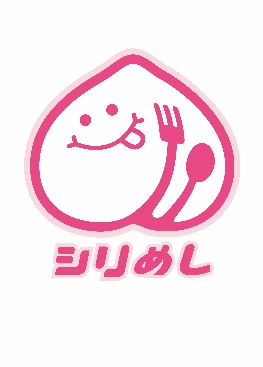 令和４年　　月　　日取扱店名　　　　　　　　　　　　　　　　　　商工会議所保管------------------------------------------------------------------------------------------------「おうちでシリめしクーポン券」第６弾 換金依頼書（控）取扱店名　　　　　　　　　　　　　　　　　　様令和４年　　月　　日に換金依頼のあった下記金額を令和４年　　月　　日に貴事業所指定の金融機関口座に振り込みます。クーポン券換金額　　　　　　　　　　　　　　　　　　円　【お問い合わせ先】塩尻市大門一番町12-2えんぱーく406 塩尻商工会議所　TEL : 0263-52-0258　枚　数単　価金　額枚 ５５０円　　　　　　　　　　　円合　　計合　　計　　　　　　　　　　　円取扱者